ECT - Teacher of Science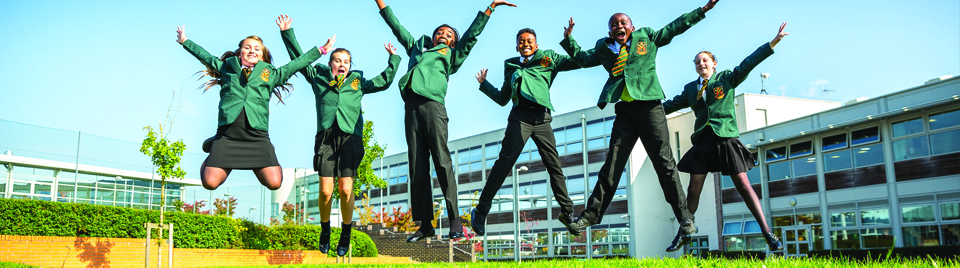 Required from Sept 2022 (TMS Pay scale)Location: The Hazeley AcademyAre you looking for a teaching post within a ‘Good’ school who are on a mission to make The Hazeley the BEST place to work and study?  We are seeking to appoint an Early Careers Teacher who is passionate about education to join us.  What can the Hazeley Academy offer you?A friendly and supportive working environment which is well resourced and has excellent facilitiesA well-developed induction mentoring programme Enthusiastic, hard-working students who are grateful for the education and opportunities they receive A commitment to your professional development with a 5-year career flight planA great place to work!  A staff survey revealed that our staff ranked us as ‘outstanding’ in core areas including appreciation of staff and developing staff moralYou will have the opportunity to develop through our dedicated 5 Dimensions Leadership and Training Centre which offers a wide-ranging and nationally recognised professional development opportunities. 5 Dimensions Trust schools are consistently ranked amongst the highest-achieving schools in Milton Keynes.  We are on a mission to make our Trust the very BEST place to work and study and place the wellbeing of our staff at the forefront of our actions. Our staff wellbeing programme is varied and well attended. We offer a wide range of wellbeing incentives and social events and offer a generous pension scheme, access to high quality training, and incremental pay progression.To view full details and apply online, please visit: https://www.mynewterm.com/trust/5-Dimensions-Trust/136844 or alternatively you can contact recruitment at the email address below. We welcome tours  of the Academy should you wish to have an informal visit.  You can find out more about us @ www.thehazeleyacademy.comClosing Date:  29 November 2021 @ 9.00 amInterview Date: Prior to the Christmas BreakThank you for your interest. Please note that only shortlisted candidates may be contacted. The Academy reserves the right to close the application process at any stage should we receive sufficient applications. The Hazeley Academy is an equal opportunities employer.  The Hazeley Academy is committed to safeguarding and promoting the welfare of children and expects all staff to share this commitment.  An enhanced DBS check is required for all successful applicants.Tel:   01908 555620     Email:  recruitment@thehazeleyacademy.comhttps://www.5dimensionstrust.comPrincipal:   Mr Tony Nelson